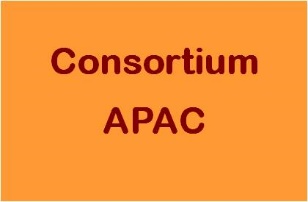 Vers un " manifeste pour les territoires de vie ".un court exercice proposé à tous les Membres du Consortium APAC, aux Membres d’Honneur, aux membres du Conseil, du Conseil des Sages et du Secrétariat, ainsi qu'aux partenaires clés.Les résultats de cet exercice serviront à l'élaboration d'un projet de "manifeste pour les territoires de vie" qui sera mis en ligne pour recueillir d'autres commentaires. Une version finale sera proposée pour approbation lors d'une prochaine Assemblée générale.L'exercice comporte 3 "étapes" et devrait durer environ 15 minutes - veuillez donner des réponses aussi simples que possible, courtes, spontanées, et pas du tout "parfaites"...Votre résultat final (voir étape 3) peut être soumis par courrier électronique à Alison à l'adresse alison.p@iccaconsortium.org  ou via ce formulaire en ligne : https://forms.office.com/r/gMhtV9EpPy  si vous souhaitez rester anonyme. Les informations reçues seront compilées et rendues visibles à tous. Un petit groupe de membres du Conseil du Consortium APAC, du Conseil des Sages et du Secrétariat se chargera de préparer un brouillon qui sera soumis à d'autres commentaires, contributions, révisions et finalement à l’approbation de l'ensemble des Membres et Membres d’Honneur. Etape 1En réfléchissant à votre expérience des "territoires de vie", si vous deviez identifier jusqu'à cinq mots-clés, idées, images, sons ou sentiments qui émergent en vous et qui résument le sens de votre expérience et de vos espoirs... quels seraient-ils ? SVP, prenez un stylo et du papier et notez-les uniquement pour vous-même.En réfléchissant à votre expérience avec le Consortium APAC, si vous deviez identifier jusqu'à cinq mots clés, idées, images, sons ou sentiments qui émergent en vous et qui résument la signification de votre relation avec le Consortium et vos espoirs pour son avenir... quels seraient-ils ? SVP, veuillez les noter uniquement pour vous-même.En réfléchissant à vos perceptions et à votre compréhension du Consortium APAC, quels sont les mots-clés, les concepts ou les idées qui, selon vous, figurent (ou devraient figurer) dans la mission et/ou la vision 2020 du Consortium APAC ? Veuillez les noter uniquement pour vous-même (si vous souhaitez les vérifier ultérieurement, la mission actuelle et la vision 2020 se trouvent sur le site Web du Consortium). Veuillez compléter l'étape I et garder vos notes devant vous afin de les utiliser pour l'étape II de l'exercice.Etape 2Avez-vous noté quoique ce soit en rapport avec « la vie » (ou des équivalents comme « l’être », la nature, etc.) ? Si c'est le cas, pourriez-vous expliquer brièvement pourquoi c'est important et comment le Consortium devrait s'y intéresser ?  SVP, veuillez noter ceci uniquement pour vous-même.Avez-vous noté quoique ce soit au sujet de « l’autodétermination » (ou des équivalents tels que l'autonomie, l'autogestion, la gouvernance autonome, etc.) ? Si oui, pourriez-vous expliquer brièvement pourquoi c’est important et comment le Consortium devrait s'y intéresser ? SVP, veuillez noter ceci uniquement pour vous-même.Avez-vous noté quoique ce soit à propos des « responsabilités collectives » (ou des équivalents comme les relations, les devoirs, l'interdépendance communautaire, etc.) Si c'est le cas, pourriez-vous expliquer brièvement pourquoi c'est important et comment le Consortium devrait s'y intéresser ? SVP, veuillez noter ceci uniquement pour vous-même.Avez-vous noté d'autres concepts, idées ou questions clés ? Si oui, pourriez-vous expliquer brièvement pourquoi ils sont importants et comment le Consortium devrait s'y intéresser ? SVP, veuillez noter ceci uniquement pour vous-même.Enfin, y a-t-il quelque chose qui rend le Consortium APAC unique et différent d'une ONG ou d'autres organisations internationales ? Y a-t-il quelque chose qui le rende exceptionnel pour vous et qui vous encourage à donner le meilleur de vous-même ? SVP, veuillez développer brièvement cette question et la noter uniquement pour vous-même.Etape 3Maintenant, veuillez considérez tout ce que vous avez noté et synthétisez-le en une ou quelques phrases qui expriment pour vous l'essence de la raison d'être du Consortium APAC et de ce qu'il devrait faire. Si vraiment c’est important pour vous, vous pouvez écrire plus d'une ou deux phrases et/ou ajouter d'autres façons d'exprimer ce que le Consortium devrait être (par exemple, par une image, un dessin, de la musique), mais veuillez ne pas écrire plusieurs pages de texte. Veuillez bien compiler vos contributions (+ liens, si nécessaire) dans un fichier Word et/ou une note vocale ou un message électronique et les envoyer à Alison (alison.p@iccaconsortium.org). Si vous préférez rester anonyme, vous pouvez partager votre réponse par le biais de ce simple formulaire en ligne : https://forms.office.com/r/gMhtV9EpPy.Votre exercice est maintenant terminé, merci d'avance ! Comme indiqué, toutes les contributions reçues seront prises en considération pour élaborer un "manifeste pour les territoires de vie" qui sera rédigé et mis en ligne pour recueillir les commentaires de tous les Membres et Membres d’Honneur du Consortium. Après de nouvelles discussions et révisions, une version finale sera proposée pour approbation lors d'une prochaine Assemblée générale du Consortium.